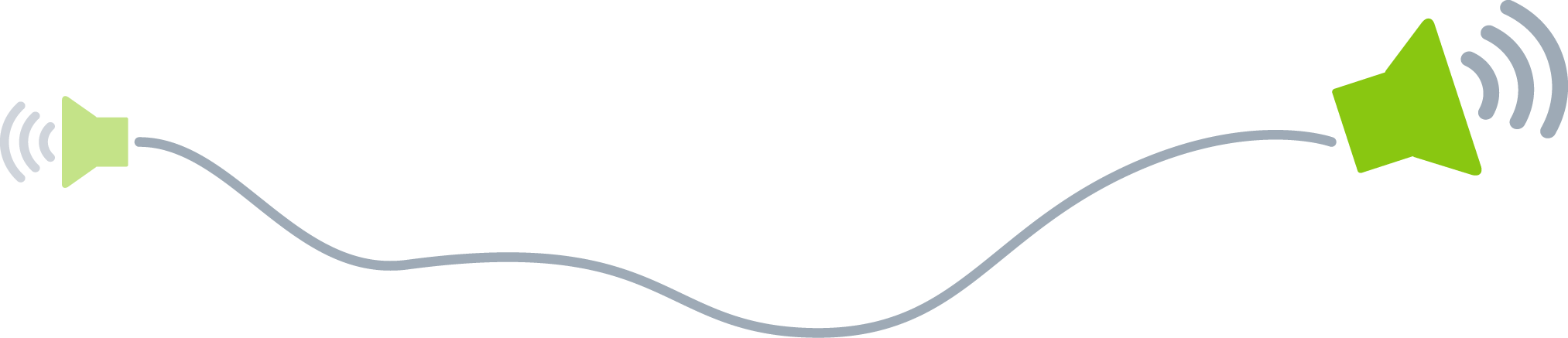 备忘录[准备好书写？只需选择一行或一段文本并开始键入，将其替换为自己的文本。为达到最佳效果，所选的字符右侧不要包含空格。][需要添加更多文本？在此备忘录中匹配格式非常简单！在“开始”选项卡上，查看“样式”库以获取你在此处看到的文本格式。]发件人：[发件人姓名]收件人:[收件人姓名]